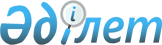 О присвоении высшего квалификационного класса Председателю и некоторым судьям Верховного Суда Республики КазахстанУказ Президента Республики Казахстан от 12 декабря 2002 года N 996Подлежит опубликованию    

в республиканской печати  

в изложении                     В соответствии с подпунктом 13) статьи 44_  Конституции Республики Казахстан, статьей 48_  Конституционного закона Республики Казахстан от 25 декабря 2000 года "О судебной системе и статусе судей Республики Казахстан", пунктами 1-4 Положения  о 

квалификационных классах судей Республики Казахстан, утвержденного Указом Президента Республики Казахстан от 26 июня 2001 года N 643 "Об утверждении положений, предусмотренных Конституционным законом Республики Казахстан "О судебной системе и статусе судей Республики Казахстан", постановляю: 

      1. Присвоить высший квалификационный класс: Председателю Верховного Суда 

Республики Казахстан                 Мами Кайрату Абдразакулы; судьям Верховного Суда               Жакупову Бахытжану Акутаевичу, 

Республики Казахстан                 Кравченко Александру Ивановичу.       2. Настоящий Указ вступает в силу со дня подписания.       Президент 

      Республики Казахстан 
					© 2012. РГП на ПХВ «Институт законодательства и правовой информации Республики Казахстан» Министерства юстиции Республики Казахстан
				